МУНИЦИПАЛЬНОЕ БЮДЖЕТНОЕОБЩЕОБРАЗОВАТЕЛЬНОЕ УЧРЕЖДЕНИЕ«ВЕРХНЕПОТАПОВСКАЯ СРЕДНЯЯ ОБЩЕОБРАЗОВАТЕЛЬНАЯ  ШКОЛА»(МБОУ «ВЕРХНЕПОТАПОВСКАЯ  СОШ») ПРИКАЗОб организации мероприятий по реализации безопасного доступа к сети «Интернет»в 2021 – 2022 учебном году В соответствии с Федеральным Законом «Об образовании  в Российской  Федерации» №273-ФЗ от 29.12.2012,  Федеральным законом от 29.12.2010 № 436-ФЗ «О защите детей от информации, причиняющий вред их здоровью и развитию», Положением о пользовании интернетом (утверждённый приказом 11.01.2021 № 12) (далее Положение), Постановлением Правительства Российской Федерации от 10.07.2013 № 582 «Об утверждении правил размещения на официальном сайте образовательной организации в информационно-телекоммуникационной сети Интернет и обновлении и информации об образовательной организации»,  приказом Рособрнадзора от 14 августа 2020 № 831 «Об утверждении требований к структуре официального сайта образовательной организации в информационно-телекоммуникационной сети Интернет и формату представления на нем информации», Положения об ограничении доступа обучающихся к видам информации распространяемой посредством сети «Интернет» МБОУ «Верхнепотаповская СОШ», 	Порядка проведения проверки эффективности использования сестем контентной фильтрации интернет-ресурсов МБОУ «Верхнепотаповская СОШ», инструкций для обучающихся по обеспечению  информационной безопасности при использовании сети «Интернет», утверждённые приказом МБОУ «Верхнепотаповская СОШ» от 05.10.2019 №235, в целях выполнения требований о едином информационном пространстве и обеспечения открытости в деятельности МБОУ «Верхнепотаповская СОШ» ПРИКАЗЫВАЮ:1.  Назначить ответственным лицом за обеспечение безопасного доступа к сети «Интернет» учителя Е. А. Коробову.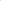 2. Назначить ответственным лицом за ведение официального сайта МБОУ «Верхнепотаповская СОШ» и представление актуальной информации в 2021–2022 учебном году учителя Е.А.Коробову.3. Назначить ответственным за обеспечение системы контентной фильтрации (далее-СКФ) доступа к сети Интернет в 2021–2022 учебном году в соответствии с утверждённой должностной инструкцией №29-19 ответственного лица за обеспечение безопасного доступа к сети «Интернет» учителя  Е.А.Коробову.4. Ответственному за обеспечение безопасного доступа к сети «Интернет» Е. А. Коробовой:4.1. Обеспечить защиту обучающихся от видов негативной информации посредством использования СКФ при выходе в сеть «Интернет» при доступе к сети «Интернет» из образовательной организации.4.2. Обеспечить установку и работу на персональных устройствах, принадлежащих образовательной организации, антивирусного программного обеспечения с целью исключения возможности доступа детей к видам информации, распространяемой посредством сети «Интернет», причиняющей вред здоровью и (или) развитию детей, а также не соответствующей задачам образования. 75. Утвердить план мероприятий по обеспечению информационной безопасности в сети «Интернет» в 2021-2022 учебном году. (Приложение)6. Создать комиссию по проверке работы СКФ (далее-Комиссия) в составе:Председатель комиссии-О. А. Анисимова-директор;Члены комиссии:-Н. А. Морозова –заместитель директора по учебно-воспитательной работе;-И. П. Агафонова - заместитель директора по социальной и внеклассной работе.7. Комиссии проводить проверку работы СКФ один раз в четверть с составлением акта о результатах проверки и ведения журнала, утвержденной формы.8. Контроль за исполнением настоящего приказа оставляю за собой.Директор                           О.А. АнисимоваС приказом ознакомлены:1. Морозова Н. А._____________«____»__________2021                       (подпись)2. Агафонова И. П.____________«____»__________2021                     (подпись)3.Коробова Е. А._______________«____»_________2021                      (подпись)УТВЕРЖДАЮдиректор МБОУ «Верхнепотаповская СОШ»__________________О.А.АнисимоваПриказ от 01.08.2021 № 152 о/дПлан мероприятийпо обеспечению информационной безопасности на 2021-2022 учебный год 01.08. 2021х. Верхнепотапов№ 152 о/д№п/пНаименование мероприятияСрок исполненияИсполнители, -ответственные зареализацию мероприятияI. Создание организационно-правовых механизмов защиты учащихся от распространения информации,  причиняющей вред их здоровью и развитиюI. Создание организационно-правовых механизмов защиты учащихся от распространения информации,  причиняющей вред их здоровью и развитиюI. Создание организационно-правовых механизмов защиты учащихся от распространения информации,  причиняющей вред их здоровью и развитиюI. Создание организационно-правовых механизмов защиты учащихся от распространения информации,  причиняющей вред их здоровью и развитию1.1.Организация занятий с обучающимися по медиабезопасности1-10 сентябряЗаместитель директора по социальной и внеклассной работе И. П. Агафонова, учитель  Е. А. Коробова1.2. Организация занятий с педагогами по медиабезопасности1-10 сентябряЗаместитель директора по социальной и внеклассной работе И. П. Агафонова1.3.Знакомство родителей с информацией по медиабезопасностиПо плану Заместитель директора по социальной и внеклассной работе И. П. Агафонова, классные руководители 1-11 классов1.4.Функционирование контент-фильтра в образовательном учрежденииПостоянно Заместитель директора по социальной и внеклассной работе И. П. Агафонова, учитель  Е. А. КоробоваIII. Профилактика у обучающихся интернет-зависимости, игровой зависимости и правонарушений с использованием информационно - телекоммуникационных технологий, формирование у несовершеннолетних навыков ответственного и безопасного поведения в современной информационно - телекоммуникационной среде через обучение их способам защиты от вредной информацииIII. Профилактика у обучающихся интернет-зависимости, игровой зависимости и правонарушений с использованием информационно - телекоммуникационных технологий, формирование у несовершеннолетних навыков ответственного и безопасного поведения в современной информационно - телекоммуникационной среде через обучение их способам защиты от вредной информацииIII. Профилактика у обучающихся интернет-зависимости, игровой зависимости и правонарушений с использованием информационно - телекоммуникационных технологий, формирование у несовершеннолетних навыков ответственного и безопасного поведения в современной информационно - телекоммуникационной среде через обучение их способам защиты от вредной информацииIII. Профилактика у обучающихся интернет-зависимости, игровой зависимости и правонарушений с использованием информационно - телекоммуникационных технологий, формирование у несовершеннолетних навыков ответственного и безопасного поведения в современной информационно - телекоммуникационной среде через обучение их способам защиты от вредной информации2.1.Проведение медиауроков по теме «Информационная безопасность»До 25 сентября, до 25 январяучитель  Е. А. Коробова2.2.Проведение  ежегодных мероприятий в рамках недели «Интернет-безопасность» для учащихся  5-9 классов.По плануЗаместитель директора по социальной и внеклассной работе И. П. Агафонова,учитель  Е. А. Коробова2.3.Участие в Международном Дне безопасного Интернета для учащихся 5-9 классов и их родителейПо плануЗаместитель директора по социальной и внеклассной работе И. П. Агафонова,учитель  Е. А. Коробова2.4.Организация свободного доступа обучающихся и преподавателей к высококачественным и сетевым образовательным ресурсам, в том числе к системе современных учебных материалов по всем предметам общеобразовательного учрежденияПостоянно учитель  Е. А. Коробова2.5.Внедрение и использование программно-технических средств, обеспечивающих исключение доступа обучающихся образовательного учреждения к ресурсам сети Интернет, содержащим информацию, не совместимую с задачами образования и воспитанияПостоянно Заместитель директора по социальной и внеклассной работе И. П. Агафонова, учитель  Е. А. Коробова2.6.Мероприятия по антивирусной защите компьютерной техникиВ соответствии с локальными актамиучитель  Е. А. КоробоваIV. Информационное просвещение родителей законных представителей) о возможности защиты детей от информации, причиняющей вред их здоровью и развитиюIV. Информационное просвещение родителей законных представителей) о возможности защиты детей от информации, причиняющей вред их здоровью и развитиюIV. Информационное просвещение родителей законных представителей) о возможности защиты детей от информации, причиняющей вред их здоровью и развитиюIV. Информационное просвещение родителей законных представителей) о возможности защиты детей от информации, причиняющей вред их здоровью и развитию3.1.Участие в  различных мероприятиях (лекториях, семинарах, практикумах, тренингах, круглых столах, конференциях и т.п.), в том числе с применением дистанционных технологий, по проблемам информационной безопасности для всех участников образовательного процессаПо плануЗаместитель директора по социальной и внеклассной работе И. П. Агафонова, учитель  Е. А. Коробова, классные руководители 1-11 классов3.2.Размещение на сайте Учреждения ссылок на электронные адреса по проблемам информационной безопасности для всех участников образовательного процессаПостоянно учитель  Е. А. Коробова